Publicado en  el 31/08/2016 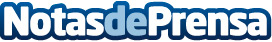 Internet ha abierto un mundo de posibilidades a los emprendedoresAquí van unas pocas ideas sobre como emprender con un nuevo negocio para generar dinero desde casaDatos de contacto:Nota de prensa publicada en: https://www.notasdeprensa.es/internet-ha-abierto-un-mundo-de-posibilidades Categorias: Emprendedores E-Commerce http://www.notasdeprensa.es